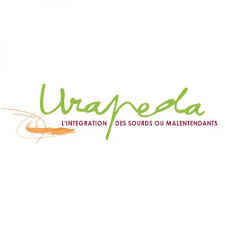                                                 FORMULAIRE DE DEMANDE D’INTERVENTION Merci d’adresser ce document pour le 29 septembre 2023 par mail à prith-grandest@practhis.asso.fr.Toutes les demandes des partenaires seront transmises à l’URAPEDA et les professionnels de l’URAPEDA reprendront contact avec vous pour organiser leur intervention.DEPTDATE & HORAIRESLIEU (précisez l’adresse exacte)CONTACT ORGANISATEUR (nom, structure, mail et téléphone)NOM DE L’EVENEMENTPRECISEZ VOTRE DEMANDE (nombre de personnes sourdes ou malentendants attendues, type d’intervention..)